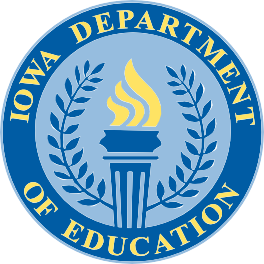 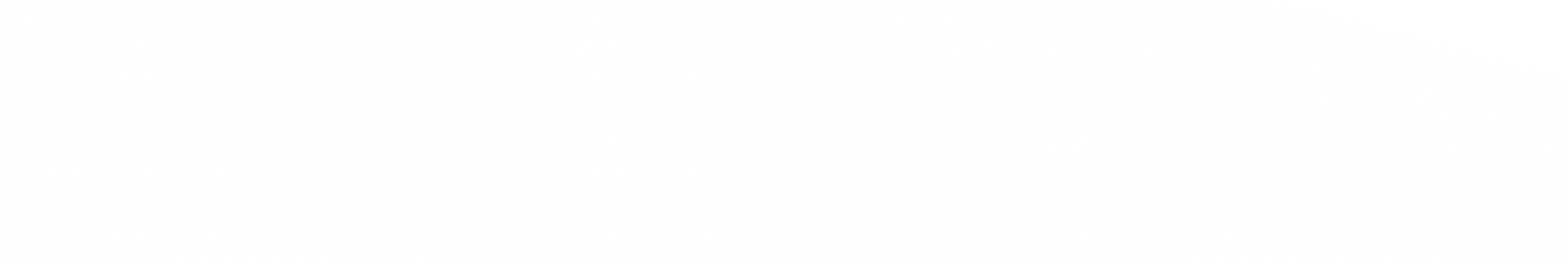 IOWA CAREER AND TECHNICALEDUCATION STANDARDSFINAL REPORT 2019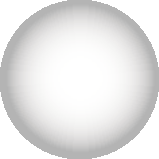 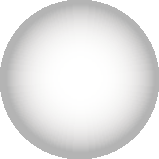 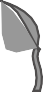 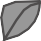 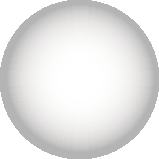 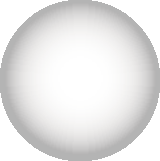 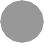 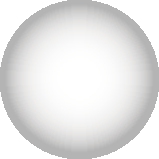 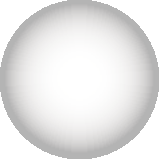 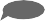 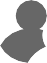 BUSINESS, MANAGEMENT & ADMINISTRATION • AGRICULTURE, FOOD & NATURA L RESOURCE S • INFORMATION SOLUTIONS • APPLIED SCIENCES, TECHNOLOGY , ENGINEERING &MANUFACTURING • HEALTH SCIENCES • HUMAN SERVICE SFor additional information: http://www.nasafacs.org/national-standards-and-competencies.html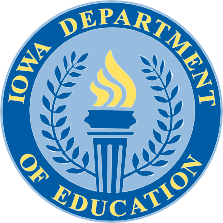 COMMUNITY COLLEGES & WORKFORCE PREPARATION PROSPERITY THROUGH EDUCATIONwww. educateiowa. gov /ccpublications The Division of Community Colleges and Workforce Preparation within the Iowa Department of Education administers a variety of diverse programs that enhance Iowa’s educational system and help to prepare a skilled and knowledgeable workforce. Divided between two bureaus — the Bureau of Community Colleges and the Bureau of Career and Technical Education — the Division is committed to providing and supporting opportunities for lifelong learning. In addition to working with Iowa’s 15 public community colleges on state accreditation, program approval, equity review, and data reporting, guidance is also provided in the areas of career and technical education, workforce training and economic development, adult education and literacy, military education, the state mandated OWI education program, the GAP Tuition and PACE programs, Senior Year Plus, the National Crosswalk Service Center, and the Statewide Intermediary Network program.HS/FCS Foundational StandardsHS/FCS Foundational Standards1.0Comprehensive StandardIntegrate knowledge, skills, and practices needed for a career in the human services cluster(family and human services, hospitality and tourism, education and training, housing and apparel).1.1Content StandardAnalyze career paths within human service industries.Competencies1.1.1Explain roles and functions of individuals engaged in human service careers.1.1.2Analyze opportunities for employment and entrepreneurial endeavors.1.1.3Summarize education and training requirements and opportunities for career paths.1.1.4Analyze the impact of the industry on local, state, national, and global economies.1.1.5Create an employment portfolio to communicate skills needed for careers in human services.1.1.6Analyze the role of professional organizations and credentials in human service professions.2.0Comprehensive StandardIntegrate multiple life roles and responsibilities in family, work, and community settings.2.1Content StandardAnalyze strategies to manage multiple roles and responsibilities (individual, family, career,community, and global).Competencies2.1.1.Summarize local and global policies, issues, and trends in workplace, community, and family dynamics that affect individuals and families.2.1.2Analyze potential effects of various career path decisions on balancing work and family.2.1.3Develop a life plan, including pathways to acquiring the knowledge and skills needed to achieve individual, family, and career goals.2.2Content StandardDemonstrate transferable knowledge, attitudes, and technical and employability skills inschool, community and workplace settings.Competencies2.2.1Analyze potential career choices to determine the knowledge, skills, attitudes, and opportunities associated with each career.2.2.2Demonstrate job seeking and job keeping skills.2.2.3Apply communication skills in school, community and workplace settings and with diverse populations.2.2.4Demonstrate collaborative skills in school, community and workplace settings and with diverse populations.2.2.5Demonstrate leadership skills and abilities in school, workplace and community settings.2.2.6Demonstrate employability skills, work ethics, and professionalism.2.3Content StandardEvaluate the reciprocal effects of individual and family participation in community and civicactivities.CompetenciesHS/FCS Foundational StandardsHS/FCS Foundational Standards2.3.1Demonstrate skills that individuals and families can utilize to support civic engagement in community activities.2.3.2Analyze personal and family assets and skills that provide service to the community.2.3.3.Analyze community resources and systems of formal and informal support available to individuals and families.2.3.4Identify ways individuals and families can influence change in policies, agencies, and institutions that affect individuals and families.3.0Comprehensive StandardDemonstrate respectful and caring relationships in the family, workplace and community.3.1Content StandardAnalyze functions and expectations of various types of relationships.Competencies3.1.1Analyze processes for building and maintaining interpersonal relationships.3.1.2Predict the effects of various stages of the family life cycle on interpersonal relationships.3.1.3Compare physical, emotional, spiritual and intellectual functioning in stable and unstable relationships.3.1.4Analyze factors that contribute to healthy and unhealthy relationships.3.1.5Analyze processes for handling unhealthy relationships.3.1.6Demonstrate stress management strategies for family, work, and community settings.3.2Content StandardAnalyze personal needs and characteristics and their effects on interpersonal relationships.Competencies3.2.1Analyze the effects of personal characteristics on relationships.3.2.2Analyze the effect of personal need on relationships.3.2.3Analyze the effects of self-esteem and self-image on relationships.3.2.4Analyze the effects of life span events and conditions on relationships.3.2.5Explain the effects of personal standards and behaviors on interpersonal relationships.3.3Content StandardDemonstrate communication skills that contribute to positive relationships.Competencies3.3.1Analyze communication styles and their effects on relationships.3.3.2Demonstrate verbal and nonverbal behaviors and attitudes that contribute to effective communication.3.3.3Demonstrate effective listening and feedback techniques.3.3.4Analyze strategies to overcome communication barriers in family, community and work settings.3.3.5Apply ethical principles of communication in family, community and work settings.3.3.6Analyze the effects of technology on communications in family, work, and community settings.3.3.7Analyze the roles and functions of communications in family, work, and community settings.HS/FCS Foundational StandardsHS/FCS Foundational Standards3.4Content StandardEvaluate effective conflict prevention and management techniques.Competencies3.4.1Analyze the origin and development of attitudes and behaviors regarding conflict.3.4.2Explain how similarities and differences among people affect conflict prevention and management.3.4.3Apply the roles of decision making and problem solving in reducing and managing conflict.3.4.4Demonstrate nonviolent strategies that address conflict.3.4.5Demonstrate effective responses to harassment.3.4.6Assess community resources that support conflict prevention and management.3.5Content StandardDemonstrate teamwork and leadership skills in the family, workplace, and community.Competencies3.5.1Create an environment that encourages and respects the ideas, perspectives, and contributions of all group members.3.5.2Demonstrate strategies to motivate, encourage, and build trust in group members.3.5.3Demonstrate strategies that utilize the strengths and minimize the limitations of team members.3.5.4Demonstrate techniques that develop team and community spirit.3.5.5Demonstrate ways to organize and delegate responsibilities.3.5.6Create strategies to integrate new team members.3.5.7Demonstrate processes for cooperating, compromising, and collaborating.3.6Content StandardDemonstrate standards that guide behavior in interpersonal relationships.Competencies3.6.1Apply ethical guidelines when assessing interpersonal issues and situations.3.6.2Apply critical thinking and ethical standards when making judgments and taking action.3.6.3Demonstrate ethical behavior in family, workplace, and community settings.3.6.4Compare and contrast points of view regarding current ethical issues.4.0Comprehensive StandardAnalyze factors that influence human growth and development.4.1Content StandardAnalyze principles of human growth and development across the life span.Competencies4.1.1Analyze physical, emotional, social, moral, and cognitive development.4.1.2Analyze interrelationships among physical, emotional, social, moral, and cognitive aspects of human growth and development.4.1.3Analyze current and emerging research about human growth and development, including but not limited to brain development research.4.2Content StandardAnalyze conditions that influence human growth and development.Competencies4.2.1Analyze the influences of heredity and environment on human growth and development.HS/FCS Foundational StandardsHS/FCS Foundational Standards4.2.2Analyze the influences of social, economic, and technological forces on individual growth and development.4.2.3Analyze the influences of gender, ethnicity, and culture on individual development.4.2.4Analyze the influences of life events on individuals' physical, emotional, social, moral and cognitive development.4.2.5Analyze geographic, demographic, political, and global influences on human growth and development.4.3Content StandardAnalyze strategies that promote growth and development across the life span.Competencies4.3.1Analyze the role of nurturance on human growth and development.4.3.2Analyze the role of communication on human growth and development.4.3.3Analyze the role of education and family and social services support systems and resources in meeting human growth and development needs.5.0Comprehensive StandardEvaluate the effects of parenting roles and responsibilities on strengthening the well-being ofindividuals, families, and society.5.1Content StandardAnalyze roles and responsibilities of parenting.Competencies5.1.1Analyze parenting roles across the life span.5.1.2Analyze expectations and responsibilities of parenting.5.1.3Analyze influences of parenting practices on individuals, families, and society.5.1.4Analyze societal conditions that influence parenting across the life span.5.1.5Explain cultural differences and similarities in roles and responsibilities of parenting.5.2Content StandardEvaluate parenting practices that maximize human growth and development.Competencies5.2.1Analyze nurturing practices that support human growth and development.5.2.2Apply communication strategies that promote emotional well-being in family members.5.2.3Assess common practices and emerging research about influences of discipline on human growth and development.5.2.4Analyze the effects of abuse and neglect on children and families and determine methods for prevention.5.2.5Apply criteria for selecting care and services for children and youth.5.3Content StandardEvaluate external support systems that provide services for parents.Competencies5.3.1Analyze community resources and services available to families.5.3.2Analyze community resources that provide opportunities related to parenting.5.3.3Analyze current laws and policies related to parenting.5.3.4Analyze impacts of advocacy on laws and policies related to parenting.5.4Content StandardHS/FCS Foundational StandardsHS/FCS Foundational StandardsAnalyze physical and emotional factors related to beginning the parenting process.Competencies5.4.1Analyze biological processes related to prenatal development, birth, and health of child and mother.5.4.2Analyze social, emotional, and environmental factors of prenatal development and birth in relation to the health of parents and child.5.4.3Analyze alternatives to biological parenthood.5.4.4Examine legal and ethical impacts of current and emerging technology on fertility and family planning.6.0Comprehensive StandardDemonstrate nutrition and wellness practices that enhance individual and family well-being.6.1Content StandardAnalyze factors that influence nutrition and wellness practices across the life span.6.1Competencies6.1.1Explain physical, emotional, social, financial, psychological, cultural, and spiritual components of individual and family wellness.6.1.2Investigate the effects of psychological, cultural, and social influences on food choices and other nutrition practices.6.1.3Investigate the governmental, economic, and technological influences on food choices and practices.6.1.4Analyze the effects of global, regional, and local events and conditions on food choices and practices.6.1.5Analyze legislation and regulations related to nutrition and wellness.6.2Content StandardExamine the nutritional needs of individuals and families in relation to health and wellnessacross the life span.Competencies6.2.1Evaluate the effect of nutrition on health, wellness and performance.6.2.2Analyze the relationship of nutrition and wellness to individual and family health throughout the life span.6.2.3Analyze the effects of food and diet fads, food addictions, and eating disorders on wellness.6.2.4Analyze sources of food and nutrition information, including food labels, related to health and wellness.6.3Content StandardDemonstrate ability to acquire, handle, and use foods to meet nutrition and wellness needsof individuals and families across the life span.Competencies6.3.1Evaluate the effect of nutrition on health, wellness and performance.6.3.2Analyze the relationship of nutrition and wellness to individual and family health throughout the life span.6.3.3Analyze the effects of food and diet trends, fads, , food addictions, and eating disorders on wellness.6.3.4Analyze sources of food and nutrition information, including food labels, related to health andHS/FCS Foundational StandardsHS/FCS Foundational Standardswellness.6.3.5Apply current dietary guidelines in planning to meet nutrition and wellness needs.6.3.6Design strategies that address the health and nutritional recommendations for individuals and families, including those with special needs.6.3.7Demonstrate ability to select, store, prepare, and serve nutritious, aesthetically pleasing food and food product.6.3.8Evaluate policies and practices that impact food security, sustainability, food integrity, and nutrition and wellness of individuals and families.6.4Content StandardEvaluate factors that affect food safety from production through consumption.Competencies6.4.1Analyze conditions and practices that promote safe food handling.6.4.2Analyze safety and sanitation practices.6.4.3Analyze how changes in local, regional, national, and international food production anddistribution systems influence the food supply, including sustainability, organic food production and the impact of genetically modified foods.6.4.4Investigate federal, state, and local inspection and labeling systems that protect the health of individuals and the public.6.4.5Analyze foodborne illness factors, including causes, potentially hazardous foods, and methods of prevention.6.4.6Analyze current consumer information about food safety and sanitation.6.5Content StandardEvaluate the influence of science and technology on food, nutrition, and wellness.Competencies6.5.1Investigate how scientific and technical advances influence the nutrient content, availability, and safety of foods.6.5.2Analyze how the scientific and technical advances in food processing, storage, product development, and distribution influence nutrition and wellness.6.5.3Analyze the effects of technological advances on selection, preparation and home storage of food.6.5.4Analyze the effects of food science and technology on meeting nutritional needs.7.0Comprehensive StandardEvaluate management practices related to the human, economic, and environmentalresources in a global context.7.1Content StandardDemonstrate management of individual and family resources such as food, clothing, shelter,health care, recreation, transportation, time, and human capital.Competencies7.1.1Apply time management, organizational, and process skills to prioritize tasks and achieve goals.7.1.2Analyze how individuals and families make choices to satisfy needs and wants.7.1.3Analyze decisions about providing safe and nutritious food for individuals and families.HS/FCS Foundational StandardsHS/FCS Foundational Standards7.2Content StandardAnalyze the relationship between the global environment and family and consumerresources.Competencies7.2.1Analyze individual and family responsibility in relation to the environmental trends and issues.7.2.2Summarize environmental trends and issues affecting families and future generations.7.2.3Demonstrate behaviors that conserve, reuse, and recycle resources to maintain the environment.7.2.4Evaluate government regulations for conserving natural resources.7.3Content StandardAnalyze policies that support consumer rights and responsibilities.Competencies7.3.1Analyze state and federal policies and laws providing consumer protection.7.3.2Analyze how policies become laws relating to consumer rights.7.3.3Apply skills to seek information regarding consumer rights.7.4Content StandardEvaluate the effects of technology on individual and family resources in a global context.Competencies7.4.1Analyze the types of technology and software programs that affect family and consumer decision-making.7.4.2Analyze how media trends and technological advances influence family and consumer decisions.7.4.3Assess the use of technology and its effect on quality of life.7.5Content StandardAnalyze relationships between the economic system and consumer actions in a global context.Competencies7.5.1Analyze individual and family roles in the economic system.7.5.2Analyze economic effects of laws and regulations that pertain to consumers and providers of services.7.6Content StandardDemonstrate management of financial resources to meet the goals of individuals and familiesacross the life span.Competencies7.6.1Evaluate the need for personal and family financial planning.7.6.2Apply financial management principles to individual and family financial practices.7.6.3Apply management principles and risk management strategies (including insurance) to decisions about asset protection and financial health for individuals and families.7.6.4Evaluate personal and legal documents related to effective management of individual and family finances.7.6.5Analyze the risk factors for consumers who are unbanked.7.6.6Evaluate banks, credit unions, payday lenders, and check cashing services within otherHS/FCS Foundational StandardsHS/FCS Foundational Standardsbusinesses where individuals and family members turn for money management and cash flow options.7.7Content StandardDemonstrate the ability to use knowledge and skills to manage one's financial resources effectively for a lifetime of financial security.Competencies7.7.1Demonstrate management of individual and family finances by applying reliable information and systematic decision-making.7.7.2Analyze how education, income, career, and life choices relate to achieving financial goals.7.7.3Analyze financial goals, budgets, and expense tracking to understand effective money management strategies.7.7.4Manage credit and debt to remain both creditworthy and financially secure.7.7.5Analyze the features of insurance, its role in balancing risk and benefits in financial planning.7.7.6Analyze saving and investing to build financial security and wealth.7.7.7Analyze the difference between net and gross pay, the impact of taxes, and the added financial benefits an employer may provide.7.8Content StandardAnalyze factors, including cultural, political, and geographical influences, that affect consumeradvocacy.7.8.1Demonstrate strategies that enable consumers to become advocates.7.8.2Analyze the effects of consumer protection laws on advocacy.7.8.3Apply strategies to reduce the risk of consumer fraud and identity theft.7.8.4Analyze the role of media in consumer advocacy and consumer fraud.7.8.5Examine the effects of government, business, and industry regulations, policies, and procedures on advocacy.8.0Comprehensive StandardEvaluate product development testing and presentation processes8.1Content StandardDemonstrate skills needed for product development, testing, and presentation.8.1.1Conduct market research to determine consumer trends and product development needs for diverse populations.8.1.2Design or analyze a consumer product.8.1.3Analyze features, prices, product information, styles, and performance of consumer goods for potential global impact and trade-offs among the components.8.1.4Evaluate a product utilizing valid and reliable testing procedures.8.1.5Apply statistical analysis processes to interpret, summarize, and report data from tests.8.1.6Evaluate the labeling, packaging, and support materials of consumer goods.8.1.7Demonstrate a plan to educate an audience about a new product on the consumer market.8.1.8Utilize appropriate marketing and sales techniques to aid consumers in the selection of goods and services that meet consumer needs.9.0Comprehensive StandardEvaluate safety and sanitation processes9.1Content StandardHS/FCS Foundational StandardsHS/FCS Foundational StandardsDemonstrate sanitation procedures for a clean and safe environment.Competencies9.1.2Analyze the various types of cleaning methods and their environmental effects.9.1.3Summarize federal and state regulations regarding safe handling, usage, and storage of chemicals.9.1.4Apply Occupational Safety and Health Administration (OSHA) regulations to safety procedures for bloodborne pathogens present in blood and body fluids.9.1.5Select a pest control system appropriate for the facility and the type(s) of pests likely to be present.9.1.6Utilize Centers for Disease Control (CDC) standards.9.1.7Integrate Americans with Disabilities Act (ADA) regulations.9.2Content StandardApply hazardous materials and waste management procedures.Competencies9.2.1Investigate local, federal, and state regulations and geographic and cultural influences regarding waste management.9.2.2Demonstrate a waste minimization plan.9.2.3Practice a recycling program for conservation of resources.9.2.4Record presence of hazardous materials and occurrence of hazardous situations accurately and communicate to appropriate authorities.9.2.5Describe procedures for safely handling and storing hazardous materials and waste products.9.2.6Design energy efficient methods for waste management in diverse settings.9.2.7Investigate safe storage and disposal of pesticides.9.3Content StandardDemonstrate a work environment that provides safety and security.Competencies9.3.1Design procedures for external and internal emergencies.9.3.2Apply security procedures.9.3.3Demonstrate safe procedures in the use, care, and storage of equipment.9.3.4Apply safety and security procedures as required by Hazard Analysis and Critical Control Point (HACCP), Occupational Safety and Health Administrations (OSHA), and other agencies.9.3.5Apply procedures for control of infection and infectious materials.Human and Family ServicesHuman and Family Services10.0Comprehensive StandardSynthesize knowledge, skills, and practices required for careers in family & humanservices.10.1Content StandardAnalyze factors in providing family and human services.Competencies10.1.1Describe local, state, and national agencies and informal support resources providing human services.10.1.2Analyze professional, ethical, legal, and safety issues for human services employees.10.1.3Evaluate licensing laws and regulations that affect service providers and their participants.10.1.4Analyze harmful, fraudulent, unethical, and deceptive human services practices.10.1.5Summarize the rights and responsibilities of human service participants and their families.10.1.6Analyze effective self-advocacy strategies for human services professionals.10.1.7Investigate community-networking opportunities in family and human services.10.2Content StandardDemonstrate professional behaviors, skills, and knowledge in providing family andhuman services.Competencies10.2.1Evaluate rules, regulations, legal and work site policies that affect employer, employee, personal, and family rights and responsibilities.10.2.2Demonstrate professional and ethical behavior with peers in a variety of settings.10.2.3Analyze procedures for maintaining accurate, secure, and confidential documentation and submission practices.10.2.4Perform formal and informal assessment practices that evaluate participants' strengths, needs, preferences, and interests across the life span.10.2.5Demonstrate use of current and evolving technology in human services.10.3Content StandardAnalyze the impact of conditions that could influence the well-being of individuals andfamilies.Competencies10.3.1Investigate health, wellness, financial and safety issues of individual and families with a variety of conditions that could influence their well-being.10.3.2Analyze the use of resources in making choices that satisfy needs and wants of individuals, families, and communities.10.3.3Analyze management and living environment issues of individuals and family conditions that influence their well-being.10.3.4Analyze personal, social, emotional, economic, vocational, educational, and recreational issues of individuals and family conditions that influence their well-being.10.3.5Differentiate between situations that require personal prevention or intervention and those situations that require professional assistance.Human and Family ServicesHuman and Family Services10.3.6Analyze situations which require crisis intervention.10.3.7Summarize the appropriate support needed to address selected human services issues.10.3.8Summarize information about procuring and maintaining health care and health insurance to meet the needs of individuals and family members.10.4Content StandardEvaluate services for individuals and families with a variety of conditions that couldimpact their well-being.Competencies10.4.1Describe needs and accommodations for people with a variety of conditions that could affect their well-being.10.4.2Apply consumer skills to acquire and maintain transportation that meets the needs of individuals and family members.10.4.3Analyze ways in which individuals with conditions that affect their well-being impact thefamily and family members financially, socially, physically, and emotionally over the lifespan.10.4.4Analyze practices that allow families to maintain economic self-sufficiency.10.4.5Illustrate coping or adjustment strategies and stress management practices for the participant, a caregiver, and family members.10.4.6Summarize the impact of friends, family, and community relationships for individuals with a variety of conditions that affect their well-being.10.4.7Demonstrate ways to provide support that validates the participants' capabilities and right to privacy, dignity, and autonomy.10.4.8Identify strategies that help participants make informed choices, access resources and support, follow through on responsibilities, and take appropriate risks.10.4.9Demonstrate effective verbal and nonverbal communication skills that support individuals and families with a variety of conditions that could affect their well-being.Hospitality, Food Production, and Nutrition ServicesHospitality, Food Production, and Nutrition Services11.0Comprehensive StandardIntegrate knowledge, skills, and practices required for careers in food production andservices, hospitality, and nutrition services.11.1Content StandardDemonstrate food safety and sanitation procedures.Competencies11.1.1Identify characteristics of major foodborne pathogens, their role in causing illness, foods involved in outbreaks, and methods of prevention.11.1.2Employ food service management safety/sanitation program procedures, including CPR and first aid.11.1.3Use knowledge of systems for documenting, investigating, reporting, and preventing foodborne illness.11.1.4Use the Hazard Analysis Critical Control Point (HACCP) and crisis managementprinciples and procedures during food handling processes to minimize the risks of foodborne illness.11.1.5Practice standard personal hygiene and wellness procedures.11.1.6Demonstrate proper purchasing, receiving, storage, and handling of both raw and prepared foods.11.1.7Demonstrate safe food handling and preparation techniques that prevent cross contamination from potentially hazardous foods and food groups.11.1.8Analyze current types of cleaning and sanitizing materials for proper use.11.1.9Use the Occupational Safety and Health Administration (OSHA) Right to Know Lawand Materials Safety Data Sheets (MSDS) and explain their requirements in safe handling and storage of hazardous materials.11.1.10Demonstrate safe and environmentally responsible waste disposal and recycling methods.11.1.11Demonstrate ability to maintain necessary records to document time andtemperature control, HACCP, employee health, maintenance of equipment, and other elements of food preparation, storage, and presentation.11.2Content StandardDemonstrate industry standards in selecting, using, and maintaining food production and food service equipment.Competencies11.2.1Operate tools and equipment following safety procedures and OSHA requirements.11.2.2Maintain tools and equipment following safety procedures and OSHA requirements.11.2.3Demonstrate procedures for cleaning and sanitizing equipment, serving dishes, glassware, and utensils to meet industry standards and OSHA requirements.11.2.4Analyze equipment purchases based on long-term business needs, specific regulations, and codes related to foods.11.2.5Demonstrate procedures for safe and secure storage of equipment and tools.Hospitality, Food Production, and Nutrition ServicesHospitality, Food Production, and Nutrition Services11.2.6Identify a variety of types of equipment for food processing, cooking, holding, storing, and serving.11.3Content StandardEvaluate nutrition principles, food plans, preparation techniques and specialized dietary plans.Competencies11.3.1Analyze nutrient requirements across the life span addressing the diversity of people, culture, and religions.11.3.2Analyze nutritional data.11.3.3Apply principles of food production to maximize nutrient retention in menus.11.3.4Assess the influence of cultural, socioeconomic and psychological factors on food and nutrition and behavior.11.3.5Analyze recipe/formula proportions, ingredients, and modifications for food production.11.3.6Critique the selection of foods and ingredients to promote a healthy lifestyle.11.3.7Plan menus, applying the exchange system to meet various nutrient needs.11.4Content StandardDemonstrate menu planning principles and techniques based on standardized recipes to meet customer needs.Competencies11.4.1Use computer-based menu systems to develop and modify menus.11.4.2Apply menu-planning principles to develop and modify menus.11.4.3Analyze food, equipment, and supplies needed for menu production.11.4.4Develop a variety of menu layouts, themes, and design styles.11.4.5Prepare requisitions for food, equipment, and supplies to meet production requirements.11.4.6Record performance of menu items to analyze sales and determine menu revisions.11.4.7Apply principles of measurement, portion control, conversions, food cost analysis and control, menu terminology, and menu pricing to menu planning.11.5Content StandardDemonstrate professional food preparation methods and techniques for all menucategories to produce a variety of food products that meet customer needs.Competencies11.5.1Demonstrate professional skills in safe handling of knives, tools, and equipment.11.5.2Demonstrate professional skill for a variety of cooking methods including roasting, broiling, smoking, grilling, sautéing, pan frying, deep frying, braising, stewing,poaching, steaming, and baking using professional equipment and current technologies.11.5.3Demonstrate knowledge of portion control and proper scaling and measurement techniques.Hospitality, Food Production, and Nutrition ServicesHospitality, Food Production, and Nutrition Services11.5.4Apply the fundamentals of time, temperature, and cooking methods to cooking, cooling, reheating, and holding of a variety of foods.11.5.5Prepare various meats, seafood, and poultry using safe handling and professional preparation techniques.11.5.6Prepare various stocks, soups, and sauces using safe handling and professional preparation techniques.11.5.7Prepare various fruits, vegetables, starches, legumes, dairy products, fats, and oils using safe handling and professional preparation techniques.11.5.8Prepare various salads, dressings, marinades, and spices using safe handling and professional preparation techniques.11.5.9Prepare sandwiches, canapes and appetizers using safe handling and professional preparation techniques.11.5.10Prepare breads, baked goods and desserts using safe handling and professional preparation techniques.11.5.11Prepare breakfast meats, eggs, cereals, and batter products using safe handling and professional preparation techniques.11.5.12Demonstrate professional plating, garnishing, and food presentation techniques.11.5.13Integrate sustainability in food production and services including menu planning;acquisition, preparation, and serving of food; storage; and recycling and waste management.11.5.14Demonstrate cooking methods that increase nutritional value, lower calorie and fat content, and utilize herbs and spices to enhance flavor.11.6Content StandardDemonstrate implementation of food service management and leadership functions.Competencies11.6.1Apply principles of purchasing, receiving, and storing in food service operations.11.6.2Practice inventory procedures including first in/first out concept, date marking, and specific record-keeping.11.6.3Apply accounting procedures in planning and forecasting profit and loss.11.6.4Examine the areas of risk management and legal liability within the food service industry.11.6.5Apply human resource policies including rules, regulations, laws, hiring, compensation, overtime, discrimination, and harassment.11.6.6Apply the procedures involved in staff planning, recruiting, interviewing, selecting, scheduling, performance reviewing, and terminating of employees.11.6.7Conduct staff orientation, initial training and education, consistent reinforcement of training principles, and on the job training/retraining.11.6.8Implement marketing plans for food service operations.11.6.9Design internal/external crisis management and disaster plans and response procedures.11.6.10Apply principles of inventory management, labor cost and control techniques, production planning and control, sustainability, and facilities management toHospitality, Food Production, and Nutrition ServicesHospitality, Food Production, and Nutrition Servicesplanning and front and back of the house operations.11.7Content StandardDemonstrate the concept of internal and external customer service.Competencies11.7.1Analyze the role of quality service as a strategic component of exceptional performance.11.7.2Demonstrate quality service techniques and procedures that meet industry standards in the food service industry.11.7.3Analyze the relationship between employee attitude and skills and customer satisfaction.11.7.4Apply procedures for addressing and resolving complaints.11.7.5Demonstrate sensitivity to diversity and special needs.11.8Content StandardApply basic concepts of nutrition and nutrition therapy in a variety of settings,considering social, geographical, cultural, and global influences.Competencies11.8.1Analyze nutritional needs of individuals.11.8.2Use nutritional information to support care planning.11.8.3Determine when to provide a selective menu approach in nutrition therapy settings.11.8.4Construct a modified diet based on nutritional needs and health conditions.11.8.5Design instruction on nutrition to promote wellness and disease prevention.11.9Content StandardDemonstrate use of science and technology advancements in food productdevelopment and marketing.Competencies11.9.1Analyze various factors that affect food preferences in the marketing of food to a variety of populations.11.9.2Analyze data in statistical analysis when making development and marketing decisions.11.9.3Prepare food for presentation and assessment.11.9.4Maintain test kitchen/ laboratory and related equipment and supplies.11.9.5Implement procedures that affect quality product performance and sustainability.11.9.6Conduct sensory evaluations of food products.11.9.7Conduct testing for safety of food products, utilizing available technology.11.10Content StandardDemonstrate food science, dietetics, and nutrition management principles and practices.Competencies11.10.1Build menus to customer/ client preferences.Hospitality, Food Production, and Nutrition ServicesHospitality, Food Production, and Nutrition Services11.10.2Implement food preparation, production, and testing systems.11.10.3Apply standards for food quality and sustainability.11.10.4Create standardized recipes.11.10.5Manage food production to meet needs and preferences of diverse customer populations.11.10.6Analyze new products utilizing most current guidelines and innovations in technology.11.10.7Implement procedures that provide cost effective products.11.10.8Establish par levels for the purchase of supplies based on an organization's needs.11.10.9Utilize Food Code Points of time, temperature, date markings, cross contamination, hand washing, and personal hygiene as criteria for safe food preparation.11.11Content StandardDemonstrate principles of food biology and chemistry.Competencies11.11.1Explain the properties of elements, compounds, and mixtures in foods and food products.11.11.2Analyze the effects of thermodynamics on chemical reactions in foods and food products.11.11.3Explain the process of ionization in the formation of acids and bases and effect on food and food products.11.11.4Explain the impact of molecular structure of simple and complex carbohydrates on digestion, nutrition, and food preparation procedures.11.11.5Relate the composition of lipids and proteins to their functions in foods and their impact on food preparation and nutrition.11.11.6Explain the value of molds and enzymes in food products.11.11.7Analyze the impact of food presentation methods and techniques on nutrient value, safety and sanitation, and consumer appeal of food and products.11.12Content StandardDemonstrate procedures applied to safety, security, and environmental issues.Competencies11.12.1Explain the importance of safety, security, and environmental issues related to the hospitality, tourism, and recreation industries.11.12.2Demonstrate procedures for assuring guest or customer safety.11.12.3Evaluate evacuation plans and emergency procedures.11.12.4Demonstrate management and conservation of resources for energy efficiency and protection of the environment.11.12.5Design a system for documenting, investigating, and taking action on safety, security, and environmental issues.11.13Content StandardApply concepts of quality service to ensure customer satisfaction.CompetenciesHospitality, Food Production, and Nutrition ServicesHospitality, Food Production, and Nutrition Services11.13.1Apply industry standards for service that meets cultural and geographic expectations of guests or customers.11.13.2Analyze how employee dispositions can impact customer satisfaction.11.13.3Apply a system to evaluate and resolve employee, employer, guest, or customer complaints.11.13.3Analyze effects of customer relations on success of the hospitality, tourism, and or recreation industry.11.13.4Demonstrate effective cultural awareness and customer relations to meet thehospitality, tourism, and recreation needs of special populations.11.14Content StandardDemonstrate practices and skills involved in hospitality and lodging occupations.Competencies11.14.1Demonstrate front desk, office, and customer service skills.11.14.2Demonstrate accounting practices and financial transactions.11.14.3Manage convention, meeting, and banquet support functions.11.14.4Apply basic food preparation and service skills in catering operations.11.14.5Manage use, care, storage, maintenance, and safe operations of equipment, tools, and supplies.11.14.6Apply facility management, maintenance, and service skills to hospitality and lodging operations.11.14.7Apply time and work management skills to facility service tasks.11.14.8Analyze sales and marketing functions in hospitality and lodging operations.11.15Content StandardDemonstrate practices and skills for travel related services.Competencies11.15.1Investigate geography, climate, sites, time zones, and political and global influences of various regions and countries.11.15.2Investigate hospitality, lodging, tourism, and recreation customs of various regions and countries.11.15.3Apply knowledge of food, beverage, and etiquette of various regions and countries to decisions about hospitality, lodging, tourism, and recreation.11.15.4Research regulations and cultural expectations to determine information needed for diverse cliental for domestic and international travel.11.15.5Create travel documents and itineraries, utilizing current technology.11.15.6Analyze travel arrangements using computerized systems.11.16Content StandardDemonstrate management of recreation, leisure, and other programs and events.Competencies11.16.1Coordinate client inquiries and requests.11.16.2Design themes, timelines, budgets, agendas, and itineraries for specific programs andHospitality, Food Production, and Nutrition ServicesHospitality, Food Production, and Nutrition Servicesevents.11.16.3Organize resources and information about locations, facilities, suppliers, and vendors for specific services.11.16.4Prepare event materials for distribution.11.16.5Demonstrate skills related to promoting and publicizing events.11.16.6Manage programs and events for specific age groups or diverse populations.11.16.7Promote wellness initiatives through recreation and leisure programs and events.11.16.8Evaluate overall effectiveness of specific events.11.16.9Describe tourism related organizations and agencies and their impact on hospitality, lodging, travel, and recreation operations.Housing, Fashion, and DesignHousing, Fashion, and Design12.0Comprehensive StandardIntegrate knowledge, skills, and practices required for careers in housing and interiordesign, fashion and apparel design, and textiles.12.1Content StandardAnalyze the value of interior, fashion, and apparel design to individuals, families, andsociety including the financial benefits and the impact of housing, interior design, and apparel careers on individual/family, local, state, national, and global economies.Competencies12.1.1Analyze the effects of textiles, fashion, and apparel industries on local, state, national, and global economies.12.1.2Apply consumer skills to decisions about housing, utilities, and furnishings.12.2Content StandardEvaluate housing and design concepts and theories, including sustainability and universal design, in relation to available resources and options.Competencies12.2.1Evaluate the use of elements and principles of design in housing and commercial and residential interiors.12.2.2Analyze the psychological impact that the principles and elements of design have on the individual.12.2.3Analyze the effects that the principles and elements of design have on aesthetics and function.12.2.4Apply principles of human behavior, ergonomics, and anthropometrics to the design of housing, interiors, and furnishings.12.3Content StandardAnalyze the effects of textiles, fashion, and apparel industries on local, state, national, andglobal economies.Competencies12.3.1Apply appropriate terminology for identifying, comparing, and analyzing the most common generic textile fibers and fabrics.12.3.2Evaluate performance characteristics of textile fiber and fabrics.12.3.3Analyze textile legislation, standards, and labeling in the global economy.12.3.4Analyze characteristics of textile components in the design, construction, care, use, maintenance, and disposal or recycling of products.12.3.5Demonstrate appropriate procedures for care and disposal or recycling of textile products, considering diverse needs locally and globally.12.3.6Evaluate fibers and fabrics for sustainability factors.12.3.7Evaluate quality of textiles, fashion, and apparel construction and fit.12.4Content StandardApply residential and commercial interior design knowledge, skills and processes to meetspecific design needs.Competencies12.4.1Analyze product information, including but not limited to floor coverings, wall coverings, textiles, window treatments, furniture, lighting fixtures, kitchen and bath fixtures andHousing, Fashion, and DesignHousing, Fashion, and Designequipment.12.4.2Evaluate manufacturers, products, and materials considering building codesand regulations, environmental protection, care and maintenance, and safetyissues.12.4.3Demonstrate measuring, estimating, ordering, purchasing, pricing, and repurposing skills.12.4.4Appraise various interior furnishings, finishes, fixtures, appliances, and equipment to provide cost and quality choices for clients.12.4.5Examine the impact of housing, interiors, and furnishings on the health, safety, and welfare of the public.12.4.6Demonstrate design processes such as determining the scope of the project, programming, research, concept development, schematic design, design drawing, and designdevelopment and presentation.12.5Content StandardDemonstrate textiles, fashion, and apparel design skills.Competencies12.5.1Explain the ways in which fiber, fabric, texture, pattern, and finish can affect visual appearance.12.5.2Apply basic and complex color schemes and color theory to develop and enhance visual effects.12.5.3Utilize elements and principles of design in designing, constructing, and/or altering textiles, fashion, and apparel.12.5.4Demonstrate design concepts using fiber, fabric or digital means, employing draping and/or flat pattern making techniques.12.5.5Generate design that demonstrates consideration for ecological, environmental, ethnic, sociological, psychological, technical, and economic trends and issues.12.5.6Apply elements and principles of design to assist consumers and businesses in making decisions.12.5.7Demonstrate ability to use technology for fashion, apparel, and textile design.12.5.8Evaluate the impact of history of design and designers, arts and culture, trend setters, and global influences on textiles, fashion, and apparel.12.6Content StandardDemonstrate skills needed to produce, alter, or repair textiles, fashion, and apparel.Competencies12.6.1Demonstrate professional skills in using traditional and technologically innovativeequipment, tools, and supplies in textiles, fashion, and apparel construction, alteration, repair, and recycling.12.6.2Explain production processes for creating fibers, yarns, woven and knit fabrics, and non- woven textile products.12.6.3Use appropriate industry products and materials for cleaning, pressing, and finishing textiles, fashion, and apparel.12.6.4Analyze current technology, trends, and innovations that facilitate design and production of textiles, fashion, and apparel.12.6.5Demonstrate basic skills for production, alteration, repair and recycling of textiles, fashion, and apparel.12.7Content StandardHousing, Fashion, and DesignHousing, Fashion, and DesignApply consumer skills to providing and maintaining clothing.Competencies12.7.1Demonstrate laundering processes aligned with industry standards and regulations.12.7.2Summarize the functions of machines and equipment used in laundering operations.12.7.3Demonstrate standard laundry procedures.12.7.4Apply procedures for the selection of textiles, chemicals, and equipment in the laundering process.12.7.5Apply industry regulations to maintaining quality in laundry/linen systems.12.8Content StandardEvaluate client's needs, goals, and resources in creating design plans for housing andresidential and commercial interiors.12.8.1Competencies12.8.2Assess financial resources needed to improve interior space.12.8.3Apply consumer skills to decisions about housing, utilities, and furnishings.12.8.4Assess client's community, family, and financial resources needed to achieve housing and interior design goals.12.8.5Assess a variety of available resources for housing and interior design, such as evidence- based design that accounts for human factors and issues of human behavior.12.8.6Critique design plans to address client's needs, goals and resources.12.8.7Justify design solutions relative to client needs, including diversity and cultural needs, and the design process.12.9Content StandardApply design knowledge, skills, processes, and theories and oral, written, and visualpresentation skills to communicate design ideas.Competencies12.9.1Select appropriate studio tools.12.9.2Prepare sketches, elevations, perspectives, and renderings using appropriate media.12.9.3Prepare visual presentations including legends, keys, and schedules.12.9.4Utilize a variety of presentation media including drawings, photography, video, computer, and software for client presentations.12.9.5Utilize applicable building codes and universal design regulations and guidelines in space planning.12.9.6Create floor plans using architectural drafting skills and computer aided design software.12.10Content StandardEvaluate elements of textiles, fashion, and apparel merchandising.Competencies12.10.1Apply marketing strategies for textiles, fashion, and apparel in the global marketplace.12.10.2Analyze the cost of constructing, manufacturing, distributing, altering, repairing or recycling textiles, fashion, and apparel.12.10.3Analyze ethical considerations for merchandising textiles, fashion, and apparel.12.10.4Analyze external factors that influence merchandising.12.10.5Critique a variety of methods for promoting textiles, fashion and apparel to diverse populations.Housing, Fashion, and DesignHousing, Fashion, and Design12.10.6Apply research methods, including forecasting techniques, for marketing textiles, fashion, and apparel.12.11Content StandardAnalyze professional practices and procedures for business profitability and career success,and the role of ethics in the housing, interiors and furnishings industries.Competencies12.11.1Examine legislation, regulations, and public policy that affect residential and commercial interior design as well as the housing and furnishings industries.12.11.2Analyze personal and employer responsibilities and liabilities regarding industry related safety, security, and environmental factors.12.11.3Describe security and inventory control strategies, laws and regulations, and worksite policies and procedures that affect loss prevention and profit.12.11.4Demonstrate procedures for reporting and handling accidents, safety, and security incidents.12.11.5Apply procedures for maintaining inventory control and loss prevention, including cash and credit transactions.12.11.6Analyze operational costs such as mark ups, mark downs, raw materials, cash flow, and other factors affecting profit.12.11.7Demonstrate knowledge of the arts, of various resources, and of cultural impact upon design industries.12.11.8Demonstrate knowledge of multi-disciplinary collaboration and consensus building skills needed in practice.12.12Content StandardDevelop a global view to weigh design decisions with the parameters of sustainability andsocioeconomic and cultural contexts within the housing, interior design, fashion, and furnishing industries.12.12.1Competencies12.12.2Demonstrate knowledge and skills to incorporate recycle and redesign principles.12.12.3Content StandardEvaluate the components of customer service.12.12.4Competencies12.12.5Analyze factors that contribute to quality customer relations.12.12.6Analyze the influences of cultural expectations as a factor in customer relations.12.12.7Demonstrate the skills necessary for quality customer service.12.12.8Create solutions to address customer concerns.12.13Content StandardDemonstrate planning, organizing, and maintaining an efficient operation of residential orcommercial facilities.Competencies12.13.1Apply environmental services standards and procedures in residential and commercial settings.12.13.2Operate cleaning equipment and tools.12.13.3Manage use of supplies.Housing, Fashion, and DesignHousing, Fashion, and Design12.13.4Maintain building interior surfaces, wall coverings, fabrics, furnishings, and floor surfaces.12.13.5Perform facilities maintenance based on established standards and procedures.12.13.6Analyze energy efficient methods and practices in a variety of geographic and cultural settings.12.14Content StandardDemonstrate facilities management functions.Competencies12.14.1Demonstrate quality customer service which exceeds customer expectations in diverse settings.12.14.2Demonstrate the elements involved in staff planning, recruiting, interviewing, selecting, hiring, and terminating of employees.12.14.3Design staff schedules that meet industry needs and consider individual diversity.12.14.4Conduct orientation, regular training and education, and on the job training/retraining, considering employee diversity.12.14.5Demonstrate techniques and strategies to evaluate employee effectiveness.12.14.6Apply principles of purchasing and receiving in facility management operations.12.14.7Implement procedures to control inventory.12.14.8Apply accounting principles in planning, forecasting, and recording profit and loss.12.14.9Develop a marketing plan for a business or department.Education and TrainingEducation and Training13.0Comprehensive StandardIntegrate knowledge, skills, and practices required for careers in early childhood,education, and services.13.1Content StandardAnalyze developmentally appropriate and culturally responsive practices to plan for earlychildhood, education, and services.13.1.1Competencies13.1.2Analyze child development theories and their implications for educational and childcare practices.13.1.3Explore assessment tools and methods to observe and interpret children's growth and development and apply to assess growth and development across the lifespan.13.1.4Analyze cultural and environmental influences when assessing development of children, youth and adults.13.1.5Address specific developmental needs of children, youth and adults based on assessment of their abilities.13.1.6Analyze strategies that promote growth and development of children, youth and adults.13.2Content StandardDemonstrate integration of curriculum and instruction to meet developmental needs andinterests of children, youth and adults, considering gender, ethnicity, geographical, cultural, and global influences.Competencies13.2.1Analyze a variety of curriculum and instructional models.13.2.2Implement learning activities in all curriculum areas that meet the developmental needs of learners.13.2.3Implement an integrated curriculum that incorporates a learner's language, learning styles, early experiences, and cultural values.13.2.4Demonstrate a variety of teaching methods to meet individual needs of learners.13.2.5Arrange the classroom environment to provide for learners' exploration, discovery, development, and reflection through multiple methods including learning centers.13.2.6Establish effective activities, routines, and transitions for various age groups.13.3Content StandardDemonstrate a safe and healthy learning environment for children, youth and adults.Competencies13.3.1Manage physical space to maintain a learning environment that is safe and healthy and encourages physical activity.13.3.2Apply safe and healthy practices that comply with local, state, and federal regulations to assure learners' safety.13.3.3Implement strategies to teach health, safety, and sanitation habits.13.3.4Plan safe and healthy meals and snacks that meet USDA standards.13.3.5Document symptoms of abuse and neglect and use appropriate procedures to report suspected abuse or neglect to the designated authorities.13.3.6Implement basic health practices and prevention procedures for workers and learners regarding illness, communicable diseases, accidents and trauma.Education and TrainingEducation and Training13.3.7Demonstrate security and emergency procedures.13.4Content StandardDemonstrate skills for building and maintaining positive collaborative relationships withchildren, youth and adults in their family and community environments, considering gender, ethnicity, geographical, cultural, and global influences.13.4.1Competencies13.4.2Apply developmentally appropriate and culturally responsive guidelines for behavior.13.4.3Demonstrate problem-solving and decision-making skills when working with children, youth and adults.13.4.4Demonstrate interpersonal skills that promote positive and productive relationships with learners.13.4.5Implement strategies for constructive and supportive interactions between children, youth and adults and their families and communities.13.4.6Analyze learners' developmental progress and summarize developmental issues and concerns.13.5Content StandardDemonstrate professional practices and standards related to working with children, youthand adults, including diverse populations.Competencies13.5.1Explore opportunities for continuing training and education.13.5.2Apply professional ethical standards as accepted by the recognized professional organizations.13.5.3Implement federal, state, and local standards, policies, regulations, and laws that affect programs for children, youth and adults and their families.13.5.4Demonstrate enthusiasm, initiative, and commitment to program goals and improvements.13.5.5Examine entrepreneurial aptitude, management skills, and financial resources needed for planning businesses in early childhood, education, and services.13.5.6Identify ways educators can advocate to influence policies, agencies, and institutions for the benefit of children, youth and adults and their families.